Aviation Science: Associate in Science - Non-TransferA degree in Aviation Science from Mt San Jacinto College is guaranteed to take you places. MSJC’s program prepares students to become professional pilots or flight operations specialists. The program can be tailored to meet the needs of individual students and is designed for students without any flying experience.​ Please see a Pathways Counselor: Create an education plan customized to meet your needs.  Contact a CounselorTransfer Majors/Award FocusAviation Science, A.S. Certified Flight Instruction CertificateCommercial Pilot CertificateGE Pattern/UnitsGE Pattern: Option ATotal Units: 61.5Program maps indicate the major coursework and recommended general education courses to fulfill your degree in 2 years (approximately 15 units/semester or 30 units/year). If you are a part-time student, start Semester 1 courses and follow the course sequence.  Some of the courses listed may be substituted by another course.  Please view these options in the official course catalog.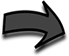 Semester 1												15.5 UnitsSemester 2												16.5 UnitsCareer OptionsCommercial Pilot (SM, C, B)Airline Pilots, Copilots, and Flight Engineers (C, B, M)Find more careers: msjc.emsicc.comRequired Education: SM: some college; C: Certificate; A: Associate, B: Bachelor’s, M: Master’s; D: DoctorateFinancial AidFinancial aid is determined by the number of credit hours you take in a semester.  Maximize your financial aid by taking 12-15 units per semester.Semester 3												16 UnitsSemester 4												13.5 UnitsNotes:Flight hours and cost to be factored in when considering this program. Please see a counselor.Work ExperienceSign up for a special project or internship opportunity.  Gain work experience and earn credits.aCOURSETITLEUNITcAVIA-700Aviation Orientation1cAVIA-503Private Pilot4.5cENGL-101College Composition 4cCSCR-116Integrative Career/Life Planning 3cPS-101Intro to American Government and Politics 3aCOURSETITLEUNITcAVIA-500Aviation Weather3cAVIA-505Instrument Rating 4.5cMATH-140Intro to Statistics 3cENGL-103Critical Thinking and Writing 3cGEOG-111Geography of California3aCOURSETITLEUNITcAVIA-507Commercial Flight6cGEOG-101Physical Geography 3cCOMM-103Interpersonal Communication3cGEOG-104Physical Geography Lab1cBADM-103Intro to Business3aCOURSETITLEUNITcAVIA-710Certified Flight Instructor4.5cSJS-101 orGEOG-108 orPS-103Introduction to Social Justice Studies orWorld Regional Geography orEthnic Politics in America3cBADM-201 or GEOG-105Legal Environment of Business orMap Interpretation & Spatial Analysis3cPHIL-105Intro to Ethics 3